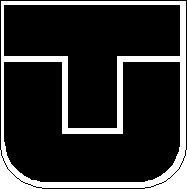 	TECHNICKÁ UNIVERZITA	FAKULTA ELEKTROTECHNIKY A INFORMATIKY	V KOŠICIACH	Letná 9, 04200 Košice		Telefón: 055/63 353 13		Fax: 055/63 301 15       Katedra počítačov a informatiky  SPŠ dopravná  Študentská 23917 45 TRNAVAPodporné stanovisko k zámeru otvorenia študijného odboru 2675 6 elektrotechnikana SPŠD v TrnaveNa  základe Vašej informácie  si Vám dovoľujem zaslať moje podporné stanovisko k návrhu na otvorenie študijného odboru 2675 6 elektrotechnika na SPSD Trnava od školského roku 2012-2013.Uvedený štúdijný odbor je inovatívny a nadčasový – pružne reaguje na súčasne potreby rozvíjajúcej oblasti nielen elektrotechnického priemyslu, ale aj informačných a sieťových  technológií a požiadaviek spoločnosti na orientáciu vzdelávacích aktivít na túto oblasť. Navrhovaný odbor sa svojou koncepciou môže naozaj stať jedným zo základných pilierov školy nového tisícročia.Zvlášť vysoko hodnotím, že uvedený odbor bol pripravený v úzkej korelácií s ťažiskovým odborným pozadím projektu – medzinárodne uznávaným vzdelávacím programom sieťových akadémií, čim je prezentovaný aj jeho medzinárodný aspekt. Obsah jednotlivých predmetov odboru odpovedá medzinárodne uznávaným štandardom v oblastiach informačných a komunikačných technológií, a odbor ako jeden z prvých v Slovenskej republike bude tak umožňovať študentom, ktorí ho absolvujú, získať odpovedajúce medzinárodné certifikáty.  Je zrejme, že tento odbor sa tak môže stať pre priemyselnú sféru veľmi atraktívny, pretože pripravuje absolventov, ktorých vedomosti budú overované v rámci medzinárodných certifikačných systémov (na báze koncepcie tzv. priemyselných certifikátov). Zároveň vysoko oceňujem aj to, že koncepcia odboru predpokladá vysokú úroveň praktickej laboratórnej prípravy študentov. V závere považujem za potrebné konštatovať, že je možné len uvítať snahu vzdelávacích inštitúcií na úrovni stredných škôl o transformáciu vzdelávacích programov v zmysle aktuálnej spoločenskej objednávky súvisiacej s požiadavkami trhu práce a so zmenami v spoločnosti – so zámerom budovania vzdelanostnej ekonomiky založenej na informačnej gramotnosti členov spoločnosti. S ohľadom na uvedené, jednoznačne podporujem zaradenie študijného odboru 2675 6 elektrotechnika do siete študijných odborov na SPŠD Trnava.Dovoľujem si poznamenať, že vzhľadom na vysokú úroveň aktuálnosti uvedeného  študijného odboru a moje profesionálne zameranie, sa budem veľmi rád aj osobne podieľať na jeho ďalšom priebežnom hodnotení ako aj hodnotení celkových výsledkov.V Košiciach, 21.6. 2011			Doc. Ing. František Jakab, PhD.						      Koordinator programu Sieťových akadémií v SR 					       Vedúci Laboratória počítačových sietí  					         Katedra počítačov a informatiky						Technická univerzita v Košiciach